Коммунальное государственное учреждение «Общеобразовательная школа имени Героя Советского Союза, Халық Қаһарманы С.Нурмагамбетова, села Енбек отдела образования по Аккольскому району управления образования Акмолинской области»№ФотоФ.И.О.ОбразованиеДолжностьСтажСтажСтажКатегория№ФотоФ.И.О.ОбразованиеДолжностьлетмесднейКатегория1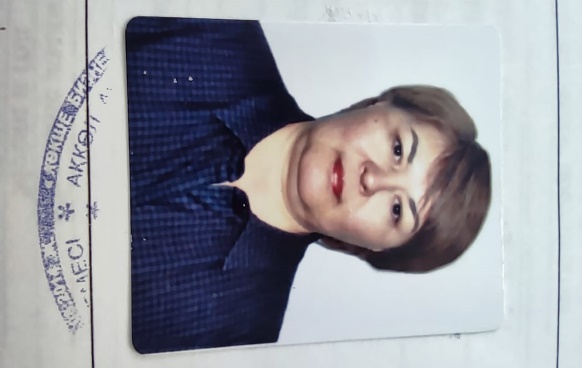 Сыздыкова Сауле КурмановнаВысшееАкмолинский университет имени С. СейфуллинаОкончила 1999 г.ЖБ 0050869Учитель начальных классов32312Педагог-исследователь2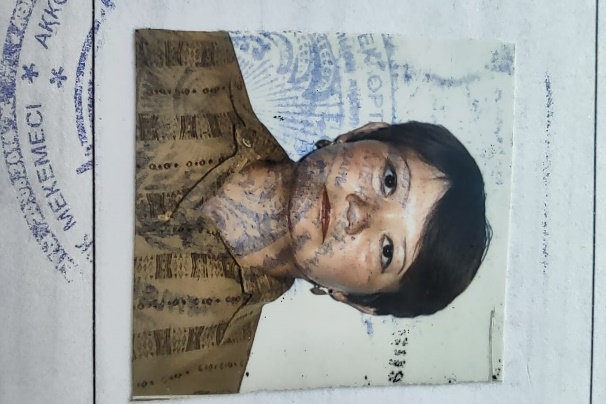 Смагулова Баян ОразаковнаВысшееКокшетауский университетОкончила 2007 г.ЖБ 0010491Учитель начальных классов41921Педагог-эксперт3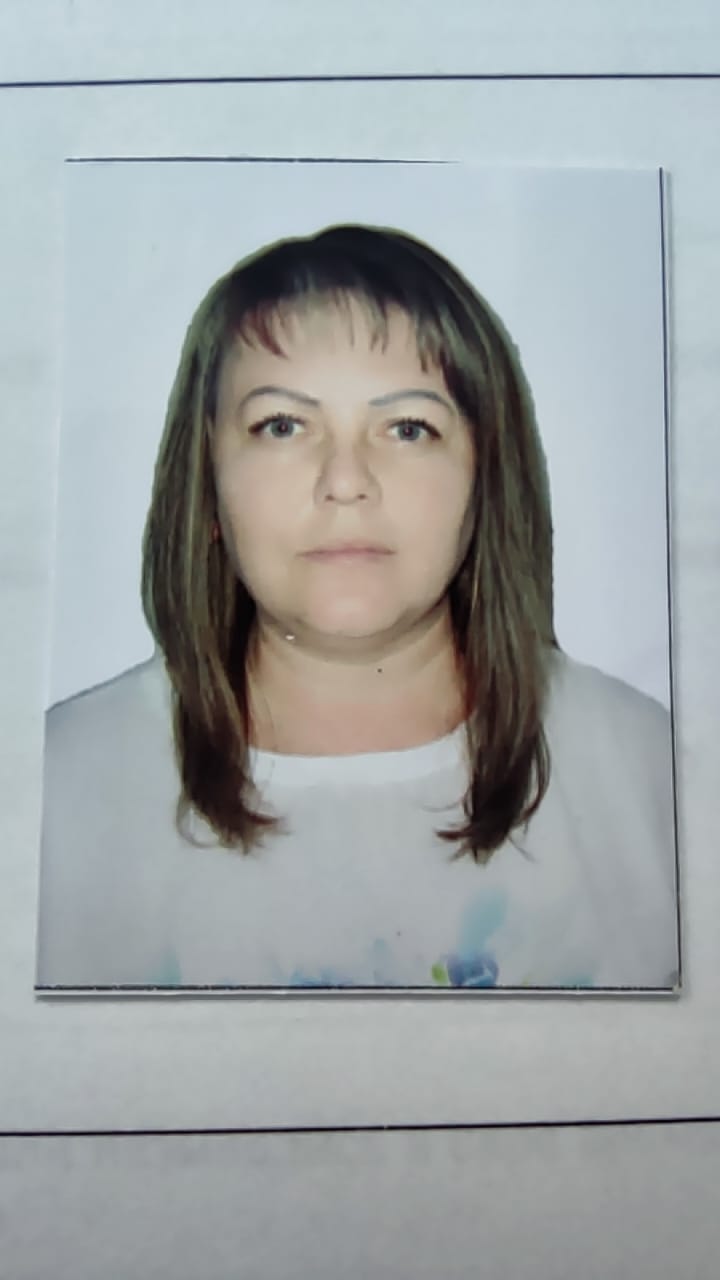 Тухель Елена АлександровнаВысшееКокшетауский университетОкончила 2007 г.АЖБ 0008709Учитель начальных классов809Педагог-модератор4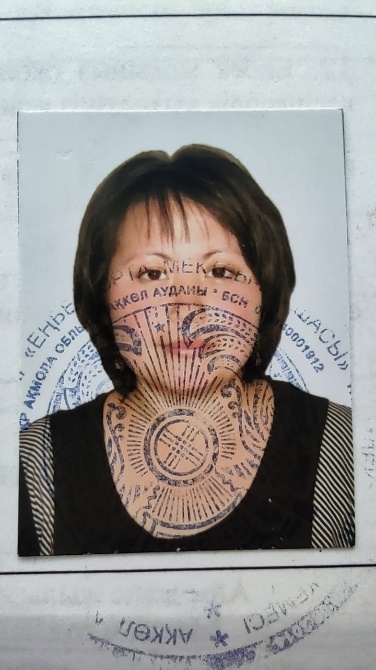 Амренова Алтынай АлтынбековнаВысшееАкадемия «Кокше»Окончила 2013 г.ЖБ 0548053Учитель начальных классов10729Категория «Педагог»5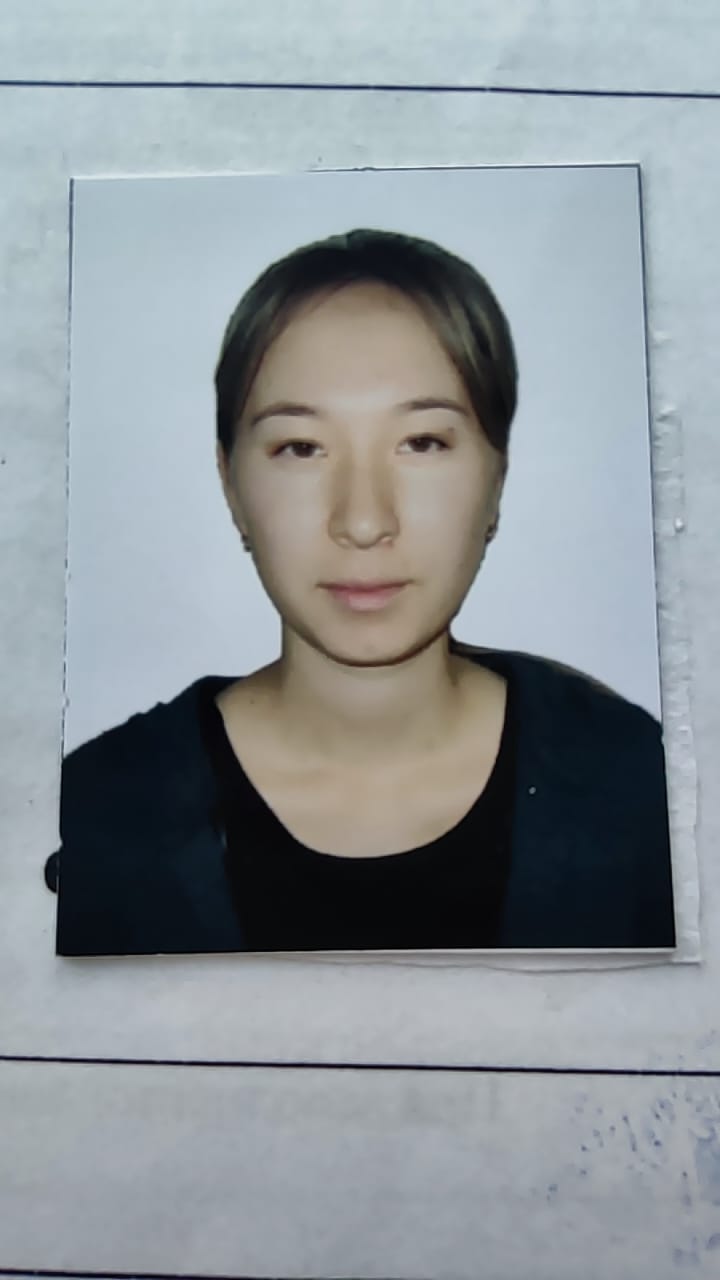 Мауль Жанна ВикторовнаВысшееКокшетауский университет имени Абая МырзахметоваОкончила 2018 г.ЖБ 1293797Учитель начальных классов501Педагог-эксперт6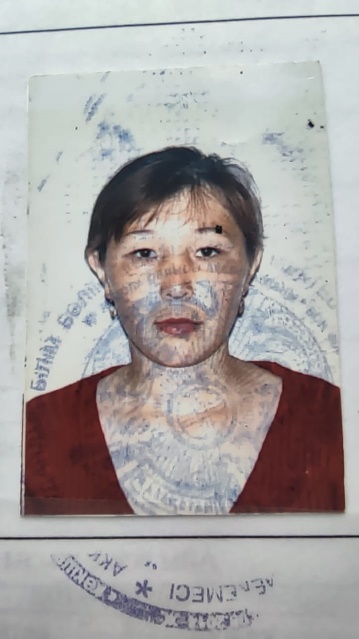 Арыкбаева Гульмира ЕрденовнаВысшееКокшетауский университетОкончила 2005 г.ЖБ 0557171Заместитель директора по ВР2307Без категории6Арыкбаева Гульмира ЕрденовнаВысшееКокшетауский университетОкончила 2005 г.ЖБ 0557171Учитель начальных классов2307Без категории6Арыкбаева Гульмира ЕрденовнаВысшееКокшетауский университетОкончила 2005 г.ЖБ 0557171Учитель начальных классов2307Педагог-эксперт7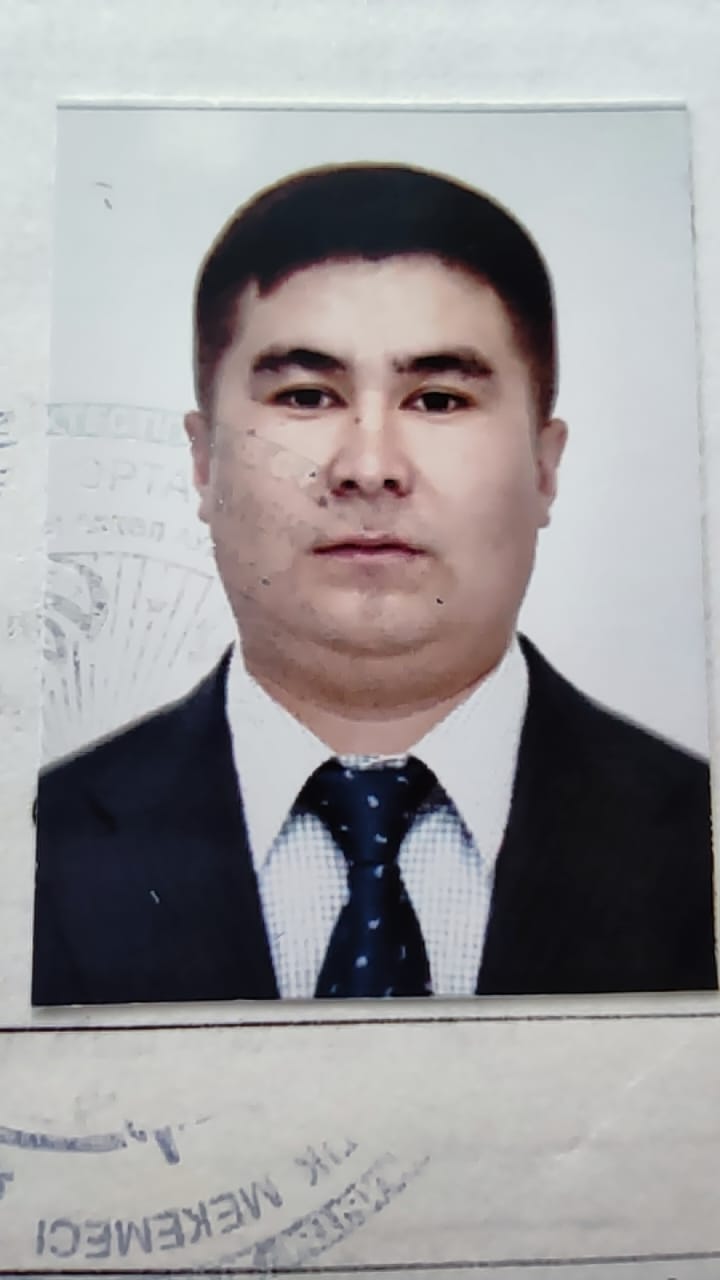 Дүйсембай Еркебұлан ЖетпісбекұлыВысшееЕвразийский национальный университет им. Л.Н.ГумилеваОкончил 2016 г.ЖБ 1101502Заместитель директора по УВР600Без категории7Дүйсембай Еркебұлан ЖетпісбекұлыВысшееЕвразийский национальный университет им. Л.Н.ГумилеваОкончил 2016 г.ЖБ 1101502Учитель казахского языка600Педагог-эксперт8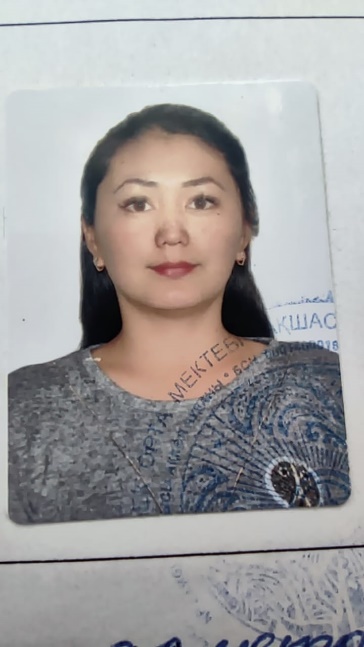 Дүйсембай Балауса ДулатқызыВысшееГосударственный цниверситет имени Шакарима г. СемейОкончила 2016 г.ЖБ 0119547Учитель казахского языка61029Педагог-эксперт9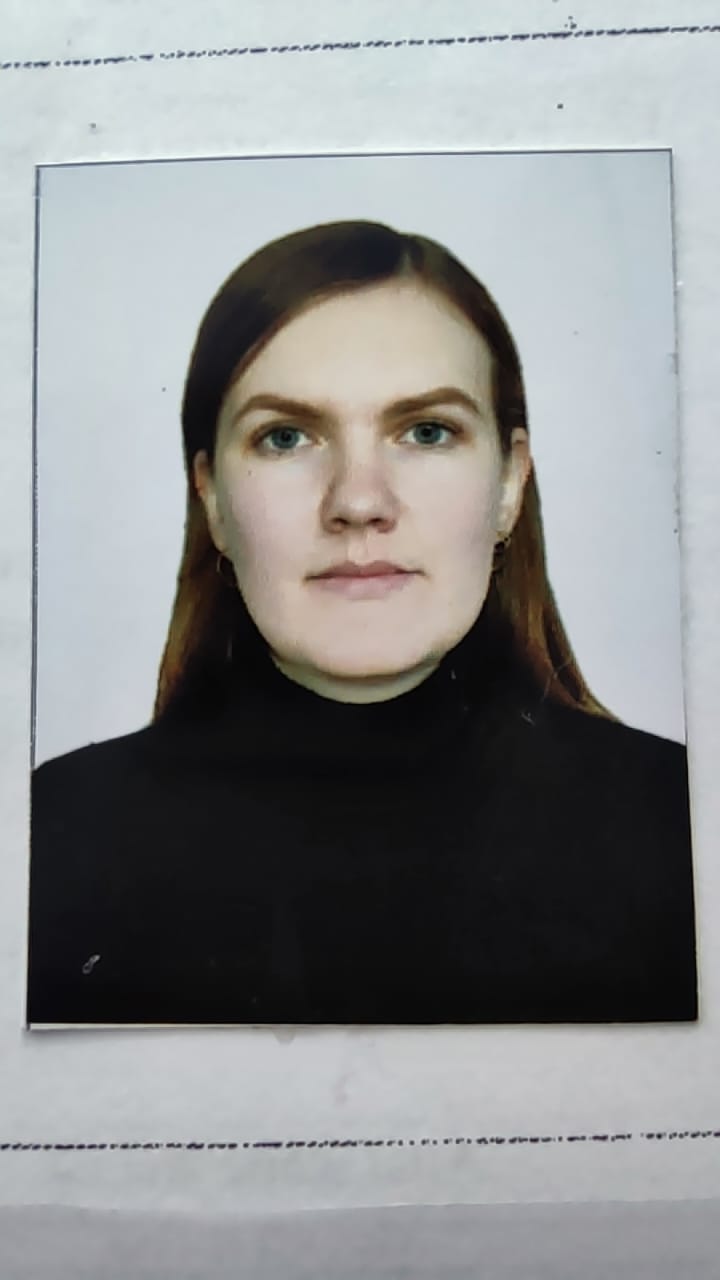 Дахневич Маргарита АлександровнаВысшееСеверо-Казахстанский государственный университет имени Манаша КозыбаеваОкончила 2019 г.ЖБ 1463442Учитель английского языка2710Без категории10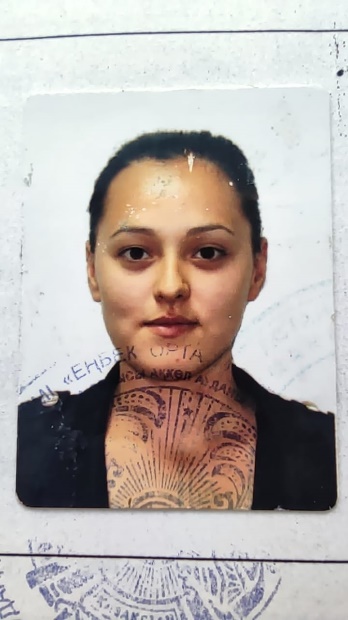 Наурызбай ДанаВысшееЕвразийский гуманитарный институтОкончила 2019 г.ЖБ 1130734Учитель английского языка601Без категории11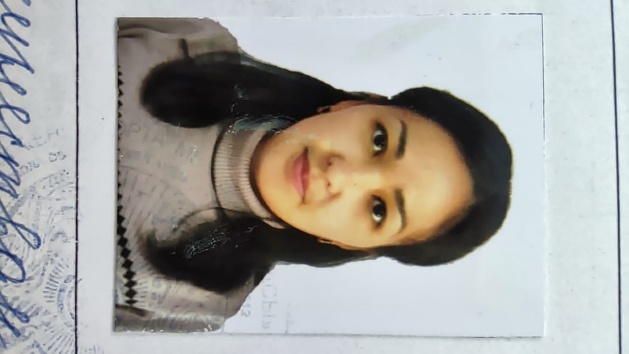 Шайхатова Руфина СапаровнаВысшееПавлодарский государственный педагогический институтОкончила 2014 г.ЖБ 0759640Заместитель директора по НМР8827Без категории11Шайхатова Руфина СапаровнаВысшееПавлодарский государственный педагогический институтОкончила 2014 г.ЖБ 0759640Учитель русского языка и литературы8827Педагог-эксперт12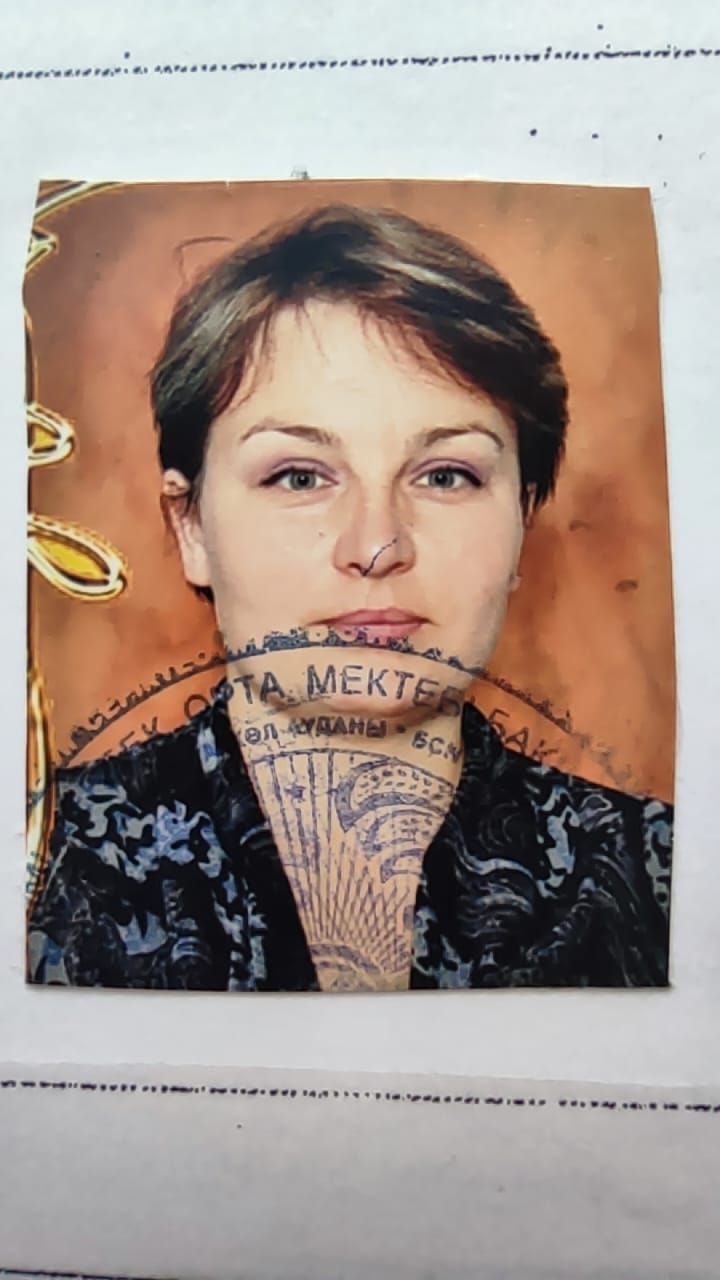 Актанова Светлана АнатольевнаВысшееКокшетауский институт экономики и менеджментаОкончила 2009 г.ЖБ 0022345Сертификат КЦППК Учитель информатики – 450 а.ч.№СО-090001 от 10.08.2018Заместитель директора по УВР17003 категория заместителя директора12Актанова Светлана АнатольевнаВысшееКокшетауский институт экономики и менеджментаОкончила 2009 г.ЖБ 0022345Сертификат КЦППК Учитель информатики – 450 а.ч.№СО-090001 от 10.08.2018Учитель информатики1700Без категории13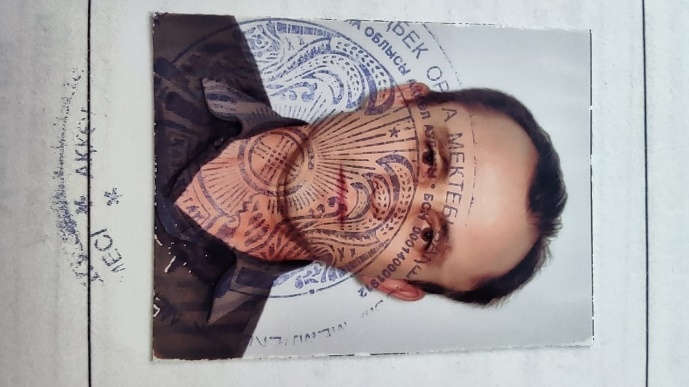 Сыздыков Ескендир КапашевичВысшееКокшетауский государственный университет имени Ш. УалихановаОкончил 2009 г.ЖБ 0286984Учитель математики3026Без категории13Сыздыков Ескендир КапашевичВысшееСертификат КЦППК Учитель физики – 450 а.ч.№СО-10001 от 10.08.2018Учитель физики3026Без категории14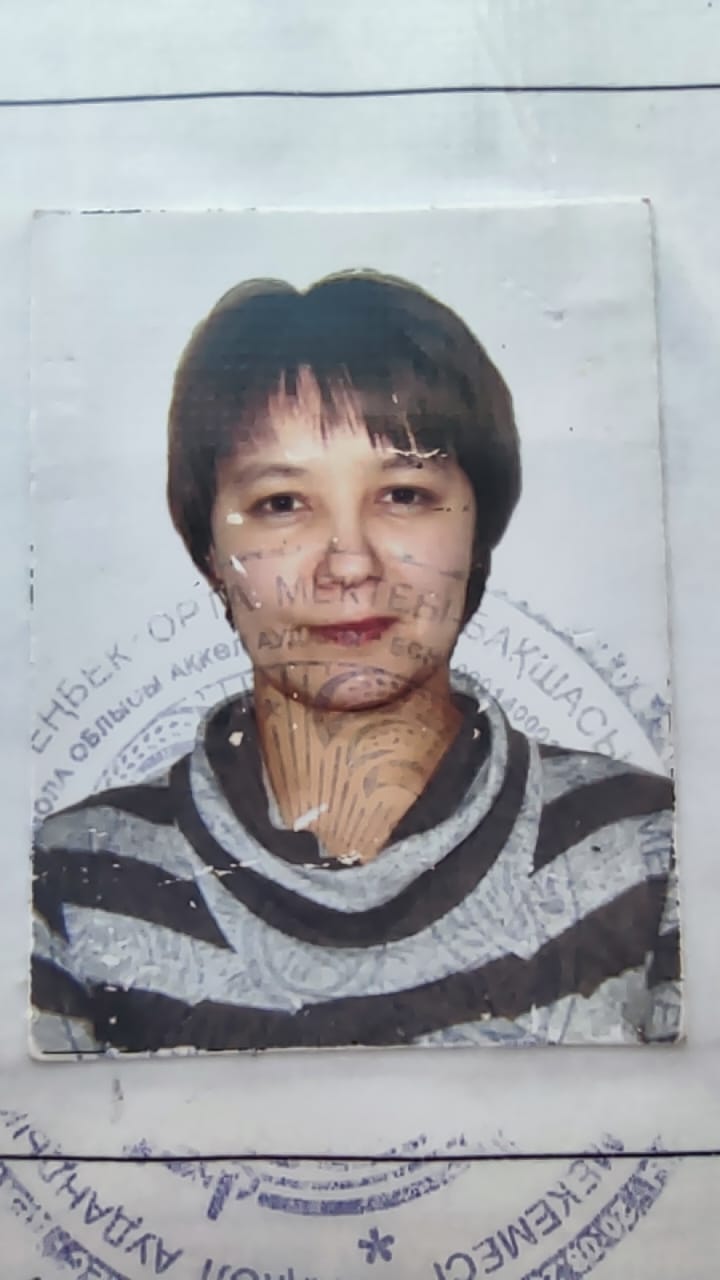 Мамунова Бакытжамал ТемирбековнаВысшееЕвразийский государственный университет им. Л.Н.ГумилеваОкончила 2001 г.ЖБ 0230085Заместитель директора по НМРУчитель математики2200Педагог-эксперт15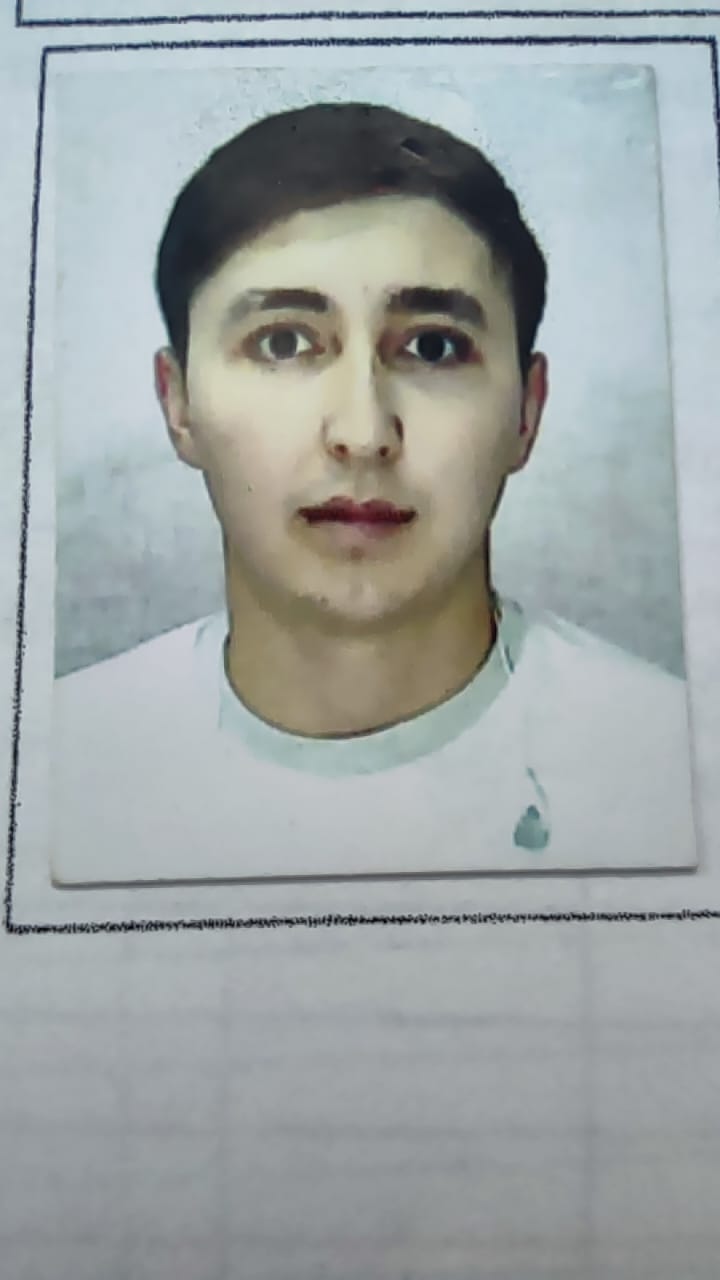 Кельдешов Ерден ШингысовичВысшееКокшетауский государственный университет имени Ш. УалихановаОкончил 2021 г.BD 00016845288Учитель химии201Без категории15Кельдешов Ерден ШингысовичСертификат переподготовки CPR 00022458014 От 11.07.2022 г.Учитель биологии201Без категории16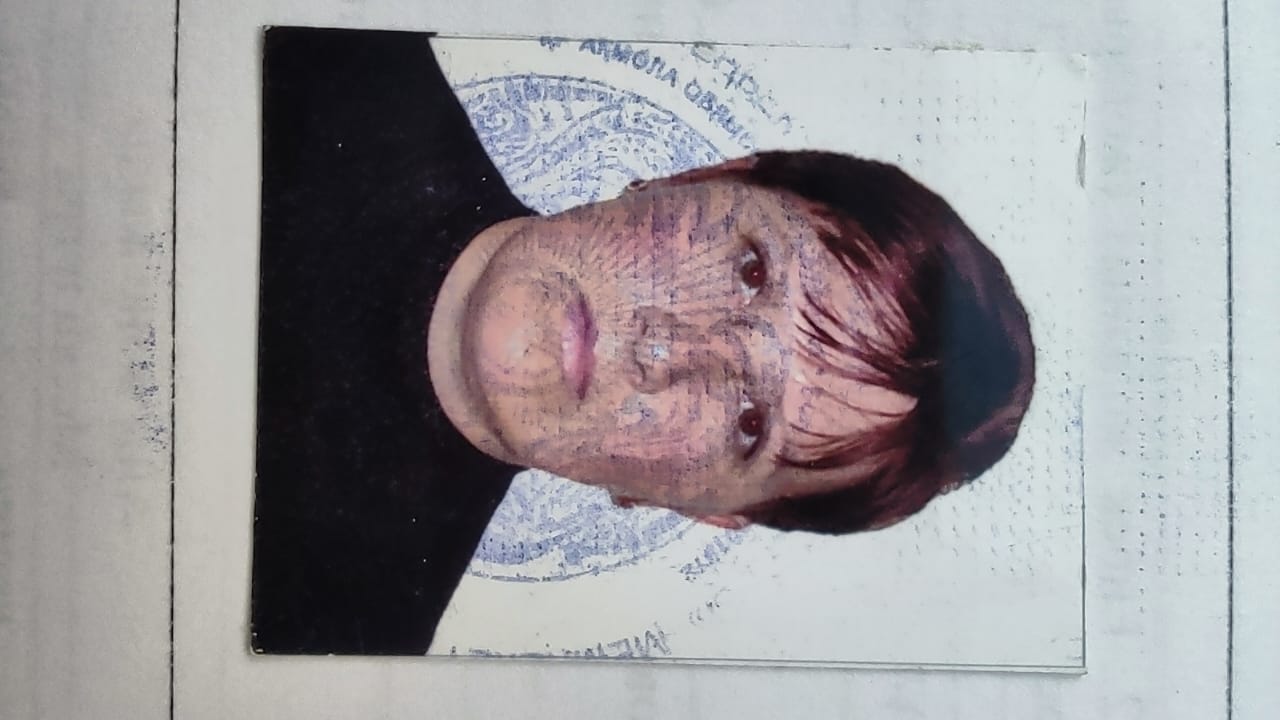 Чубарова Нина БорисовнаВысшееКокшетауский государственный университет имени Ш. УалихановаОкончила 2019 г.ЖБ 1467119Учитель географии9517Без категории16Чубарова Нина БорисовнаВысшееКокшетауский государственный университет имени Ш. УалихановаОкончила 2012 г.ЖБ 0262359Учитель биологии9517Категория «Педагог»17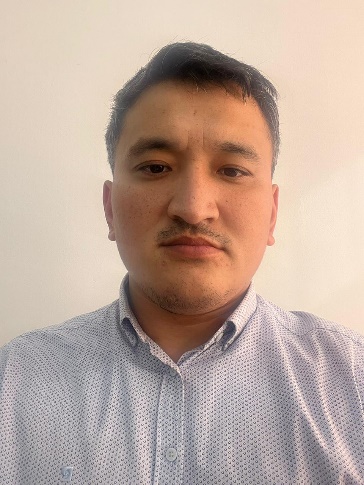 Мейрамбек Ерканат МейрамбековичВысшееКазахстанский агротехнический университет имени Сакена СейфуллинаОкончила 2015 г.ЖБ 0916559Сертификат КЦППК Учитель географии – 450 а.ч.Директор школы. 801Без категории17Мейрамбек Ерканат МейрамбековичВысшееКазахстанский агротехнический университет имени Сакена СейфуллинаОкончила 2015 г.ЖБ 0916559Сертификат КЦППК Учитель географии – 450 а.ч.Учитель географии801Педагог-модератор18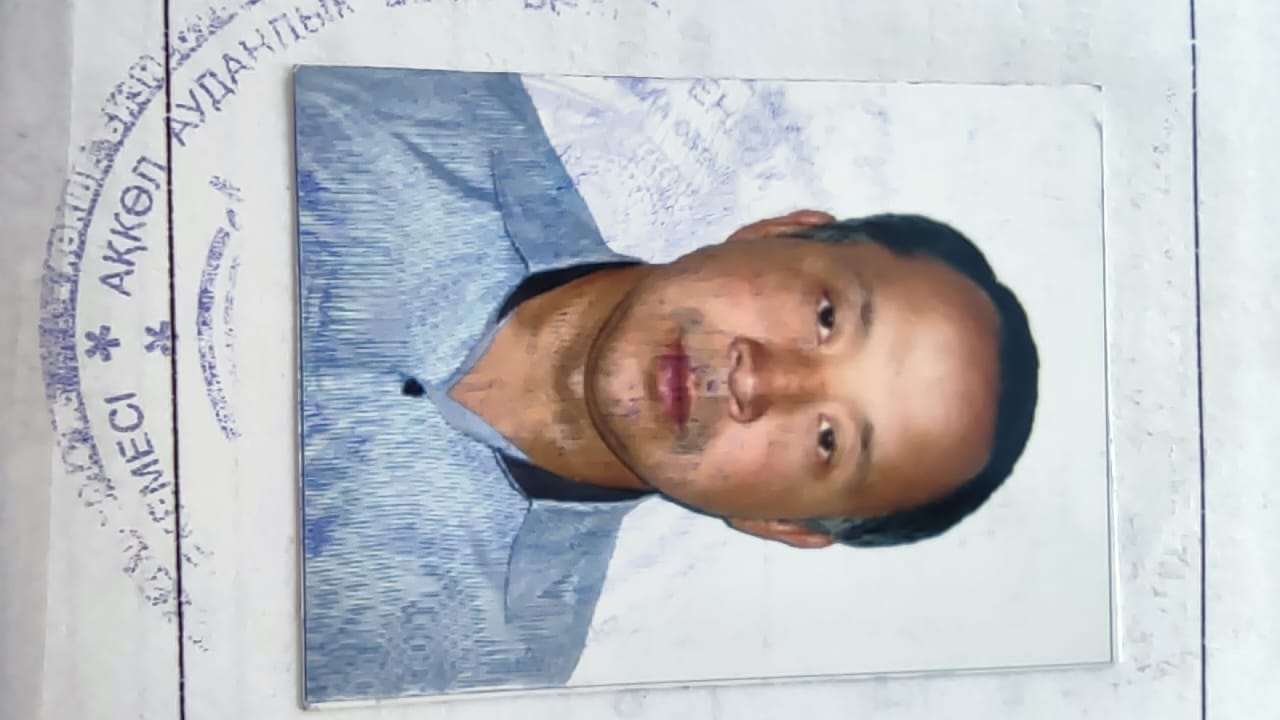 Нурмагамбетов Акылбек ЕрмаковичВысшееЕвразийский национальный университет им. Л.Н.ГумилеваОкончил 2003 г.ЖБ 0051256Учитель истории2150Педагог-модератор19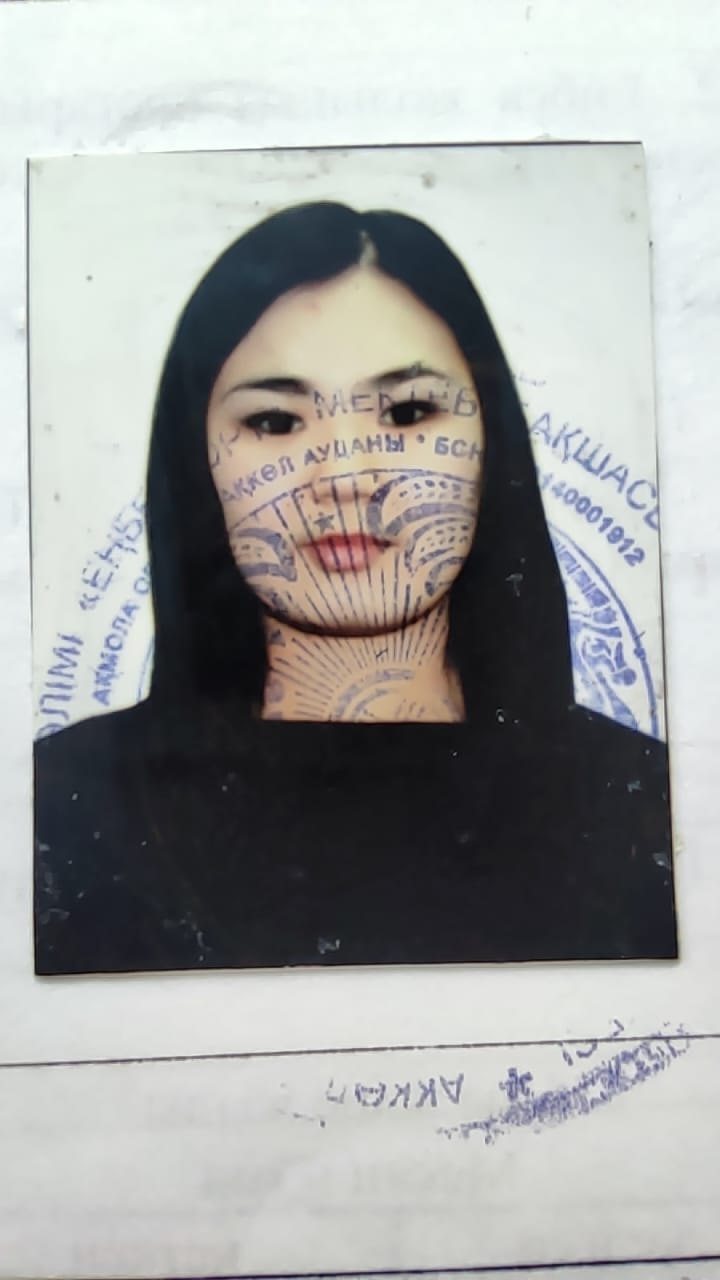 Исмагамбетова Гульжансара КасеновнаВысшееМинистерство образования и науки Республики Казахстан Казахстанский центр переподготовки и повышения квалификацииОкончила 2018 г.СО 040004Учитель технологии9519Без категории19Исмагамбетова Гульжансара КасеновнаВысшееАкадемия «Кокше»Окончила 2016 г.ЖБ 1002631Учитель истории9519Педагог-модератор20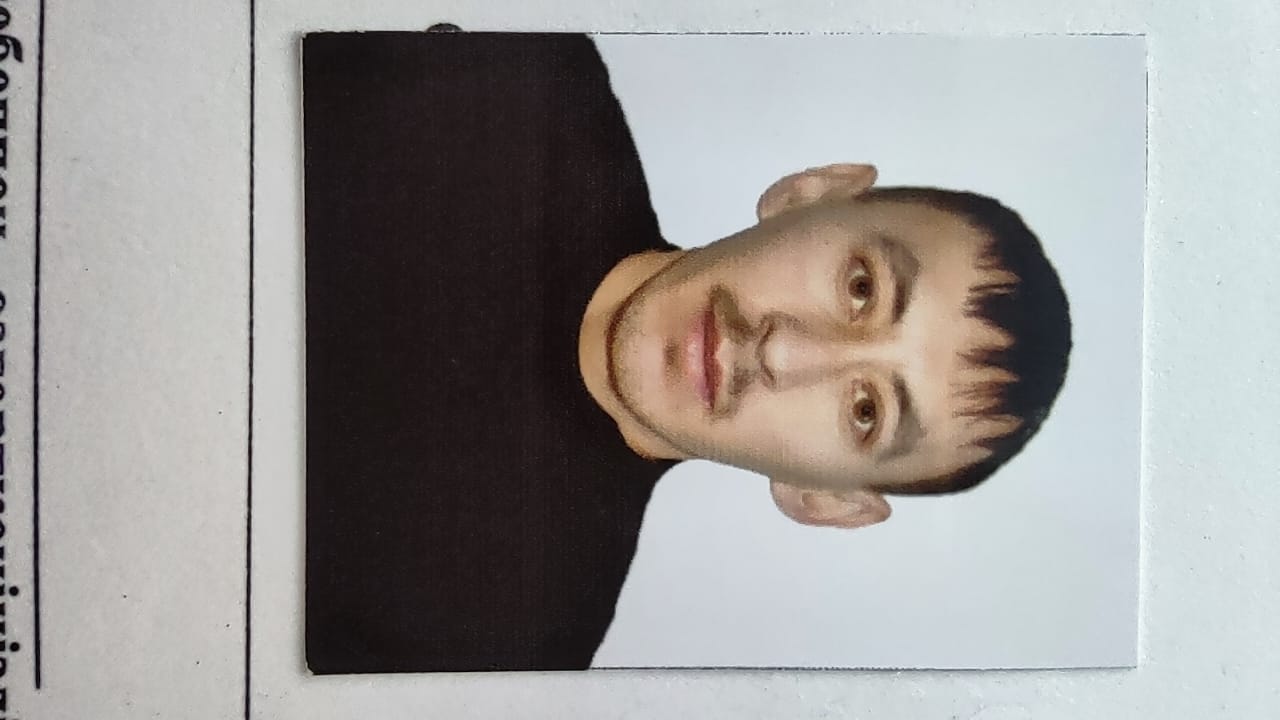 Сыздыков Рашид СалимжановичВысшееМеждународный Таразский инновационный институтОкончил 2022 г.BD 00017047772Учитель физической культуры350Без категории21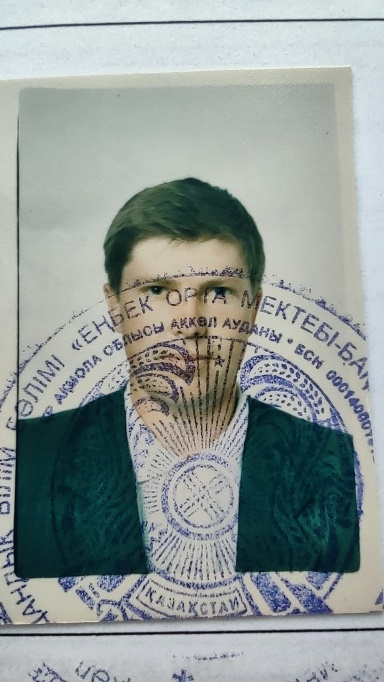 Андрусюк Александр МихайловичВысшееКокшетауский университетОкончила 2010 г.ЖБ 0141813Учитель физической культуры30103Педагог-исследователь22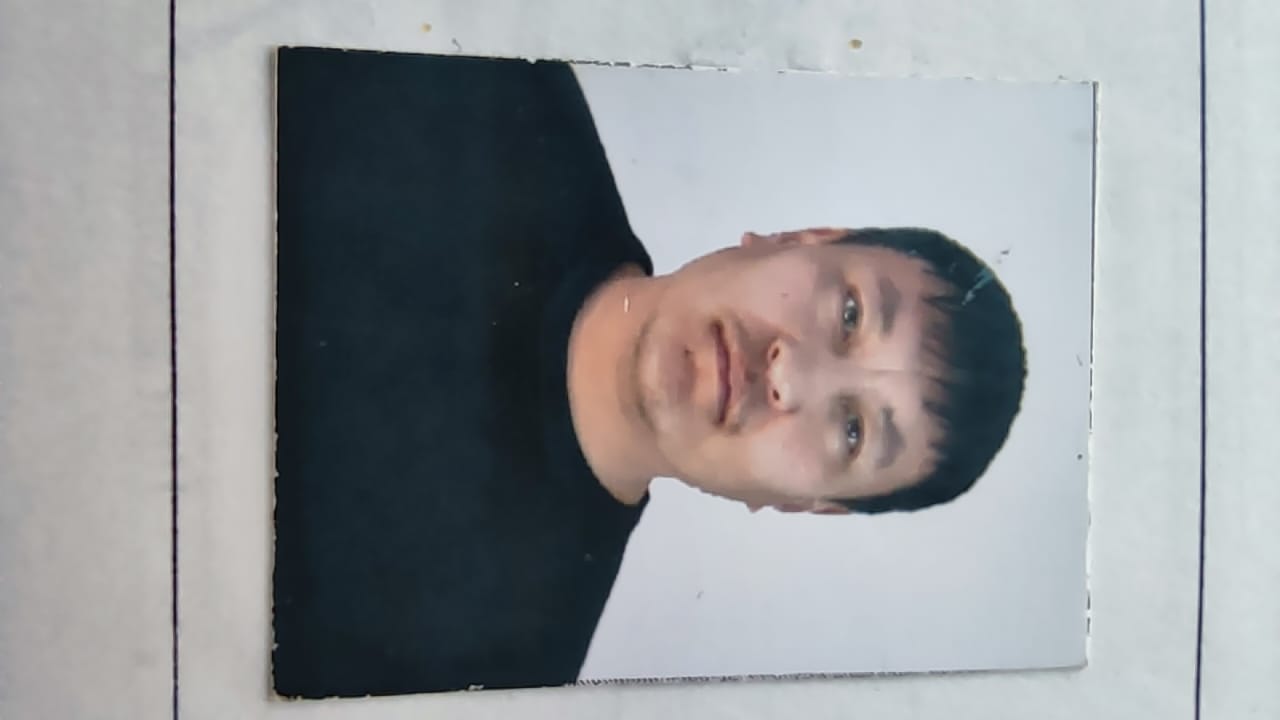 Сетерхан ЕрқанатВысшееКарагандинский государственный университет им. академика Е.А. БукетоваОкончил 2006 г.ЖБ 0712617Сертификат переподготовки №CO-16001от 27.07.2018Организатор-преподаватель НВП6925Педагог-модератор23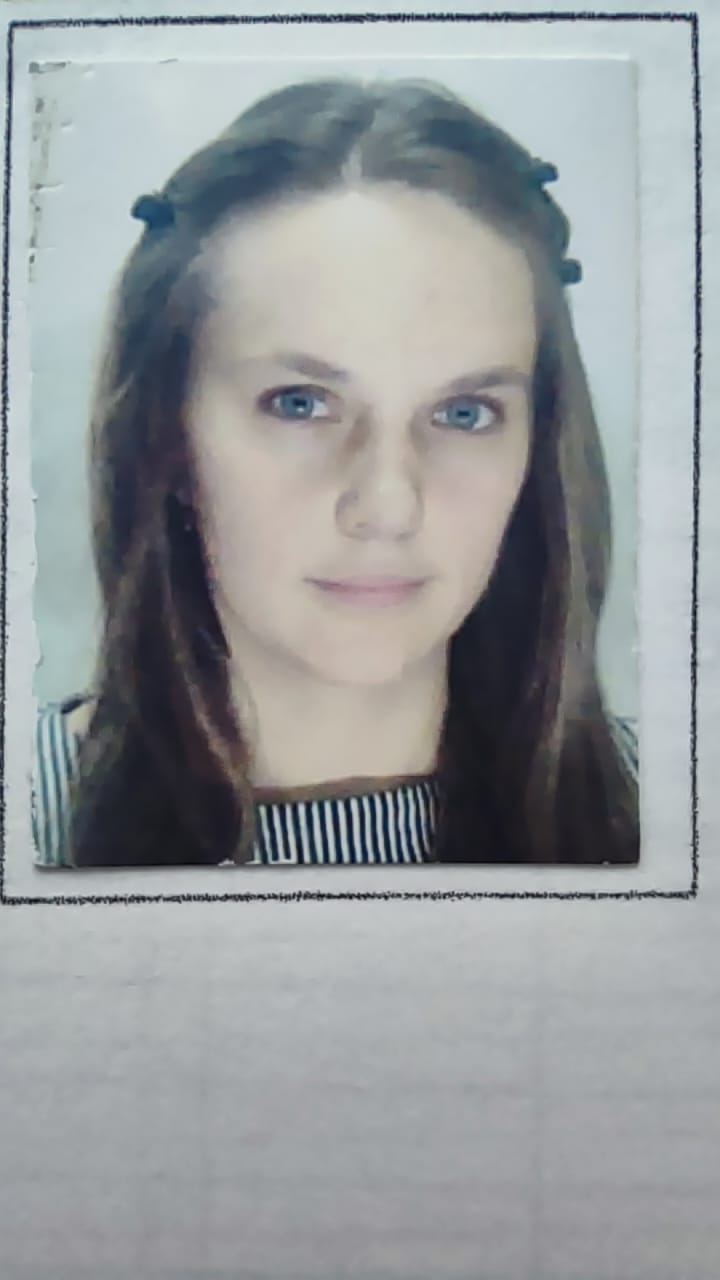 Кельдешова Ольга ВикторовнаВысшееКокшетауский государственный университет имени Ш. УалихановаОкончила 2016 г.ЖБ 0113597Учитель русского языка и литературы41119Педагог-модератор24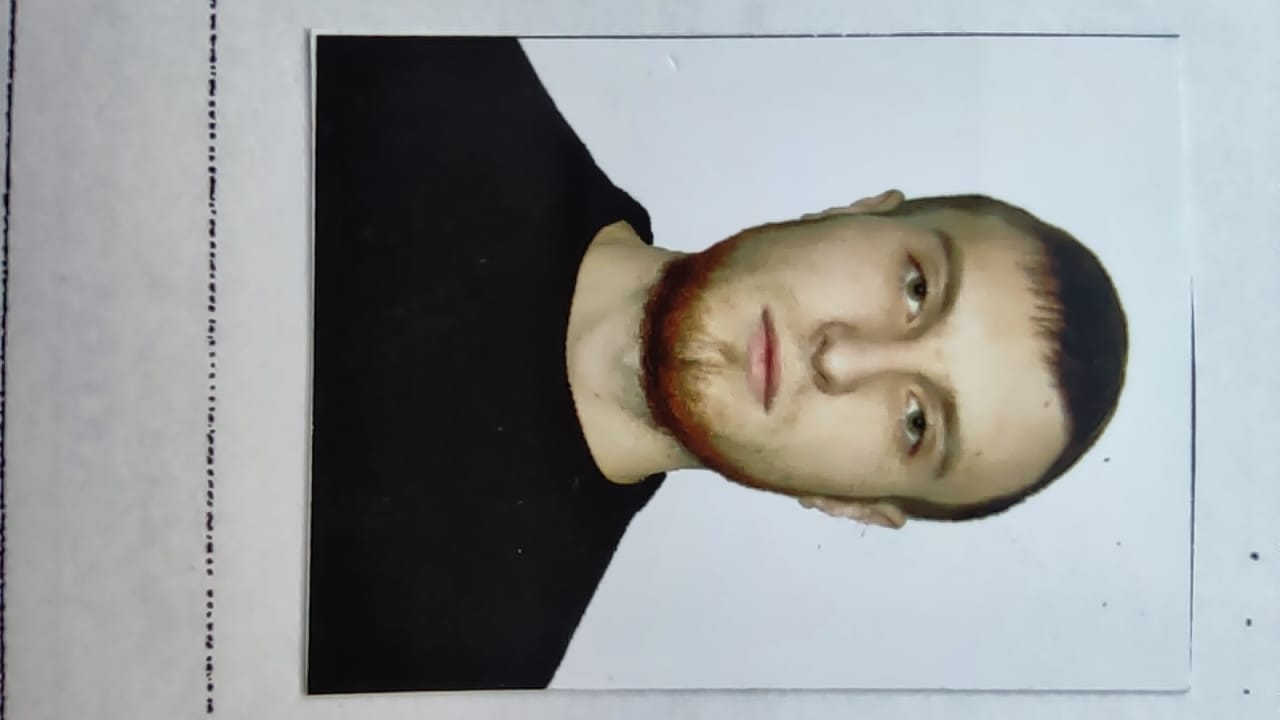 Штайн Роман ЕвгеньевичВысшееОмский государственный университет путей сообщенияОкончил 2021г.Регистрационный номер 49219Институт непрерывного образования Кокшетауского университета имени Ш. Уалиханова Сертификат переподготовки Учитель физики – 40 кредитов.Номер сертификата: №981103351228Регистрационный номер: №2536Дата выдачи: 17.07.2023Учитель физики000Без категории24Штайн Роман ЕвгеньевичСертификат переподготовки Учитель художественного труда - 512 часов.КБ 0975068Дата выдачи 29.08.2023Учитель технологии000Без категории25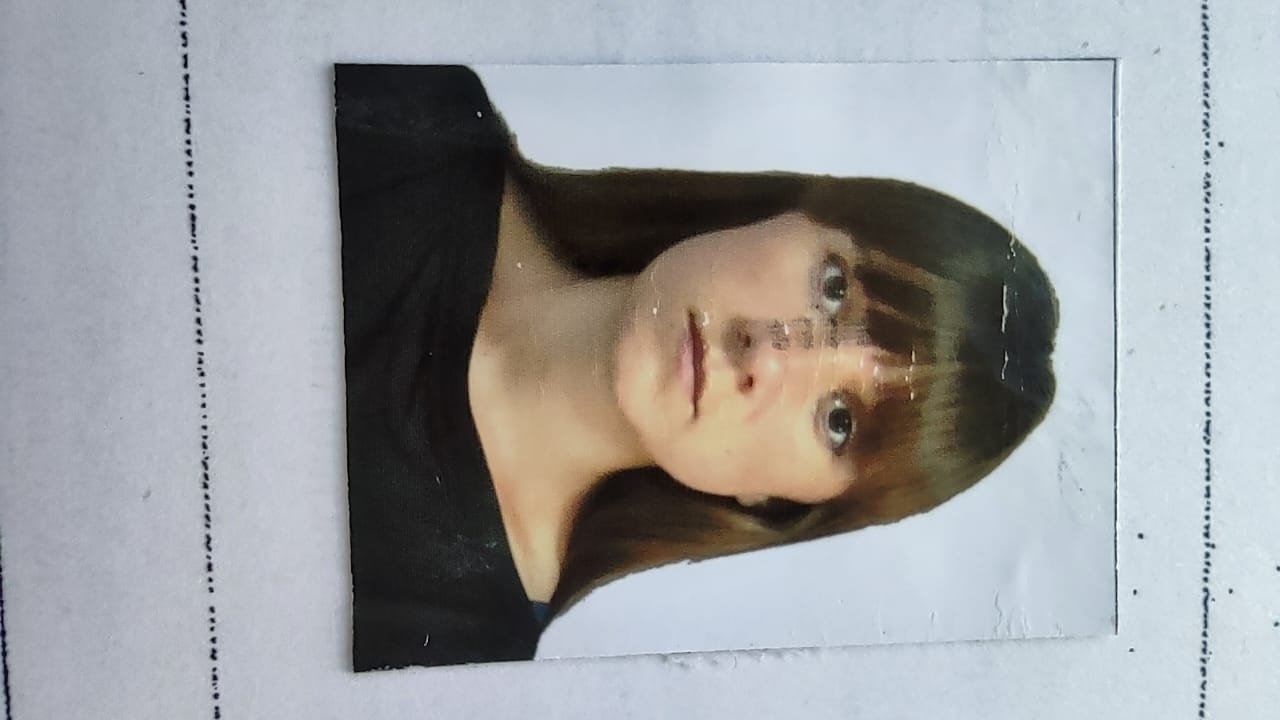 Мукамел Надежда АлександровнаВысшееКокшетауский университет имени Абая МырзахметоваОкончила 2022 г.BD-00022417682Учитель начальных классов501Педагог-модератор26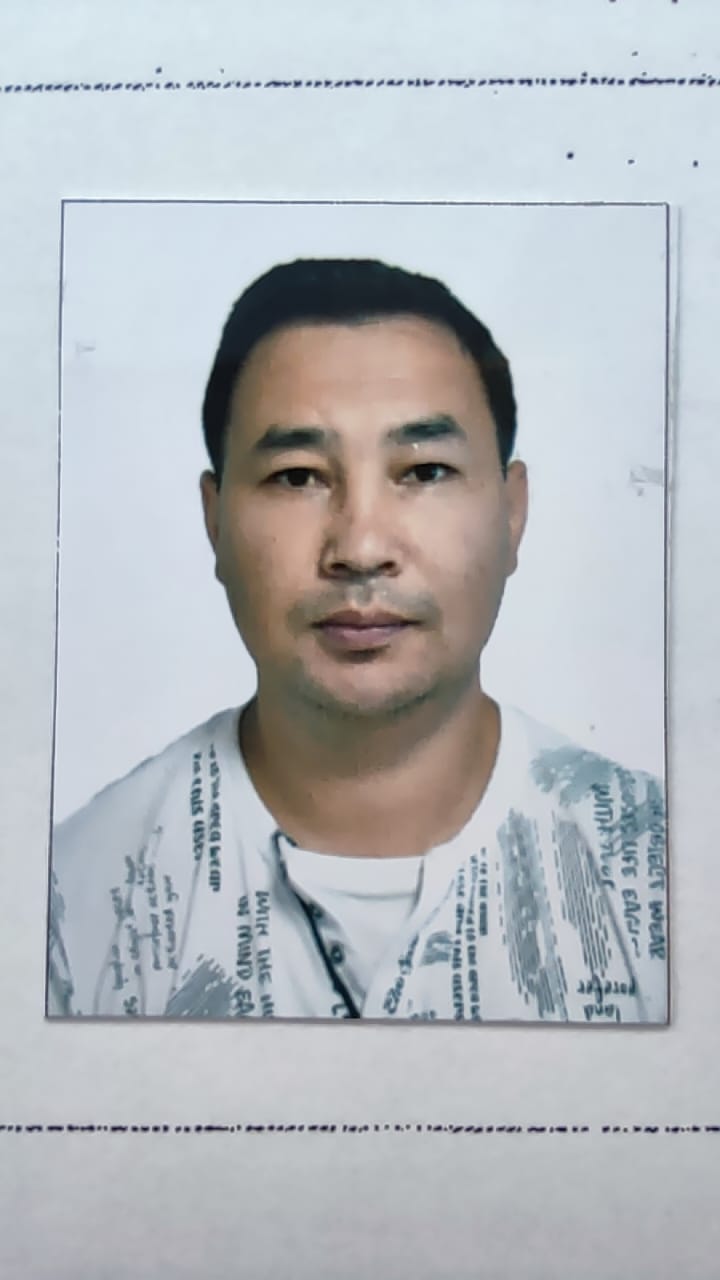 Каиров Азамат ЖантаевичВысшееПавлодарский государственный университетОкончил 2018 г.ЖБ-Б 1164835Учитель музыкиа2312Без категории27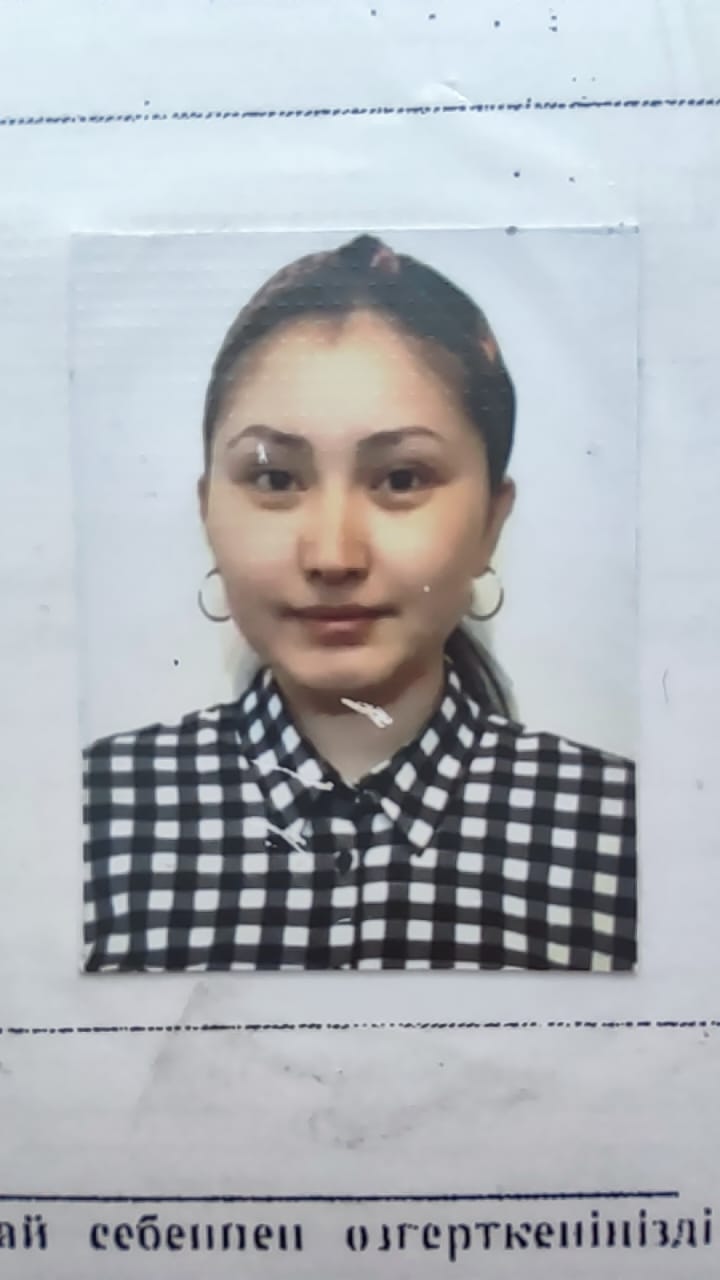 Қабдылқарапова Інкәр ДулатқызыВысшееAlikhan Bokeikhan UniversityОкончила 2023 г.BD 00014222135Учитель казахского языка и литературы0119Без категории28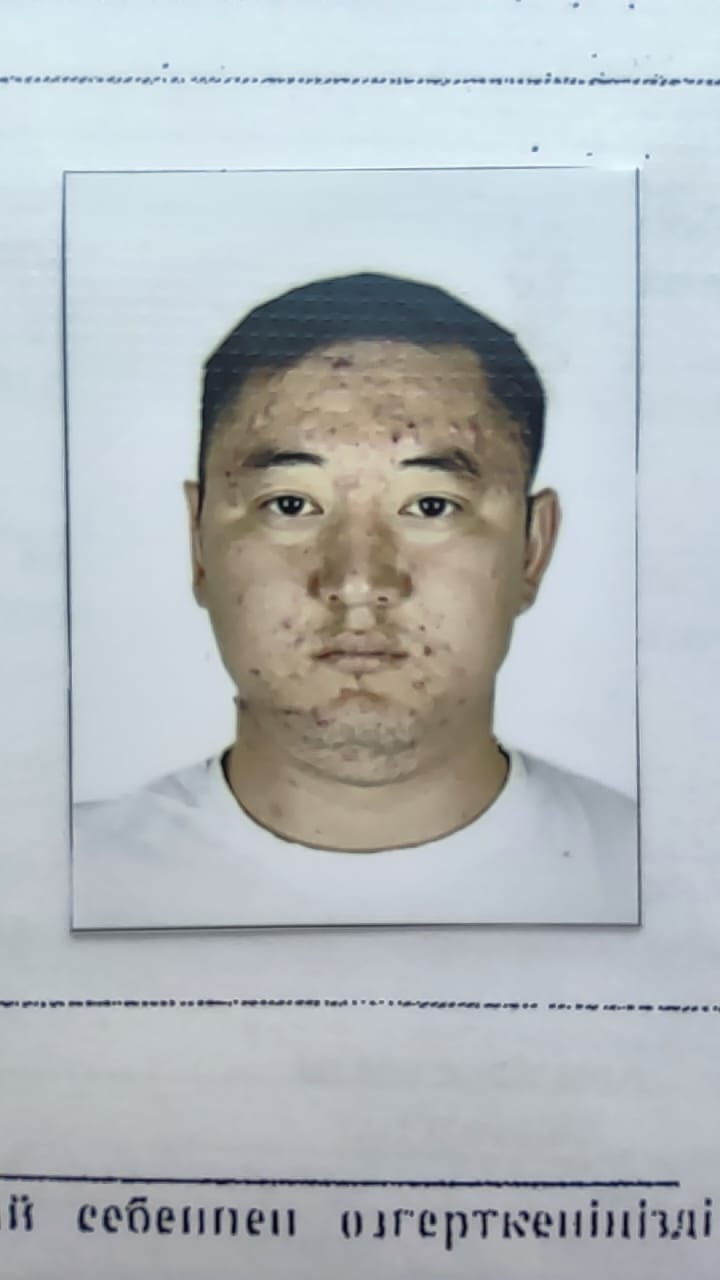 Қабдылқарапов Болатхан СерікханұлыВысшееКазахский гуманитарно-юридический инновационный университетОкончил 2020 г.ЖБ-Б 1581479Учитель истории198Без категории29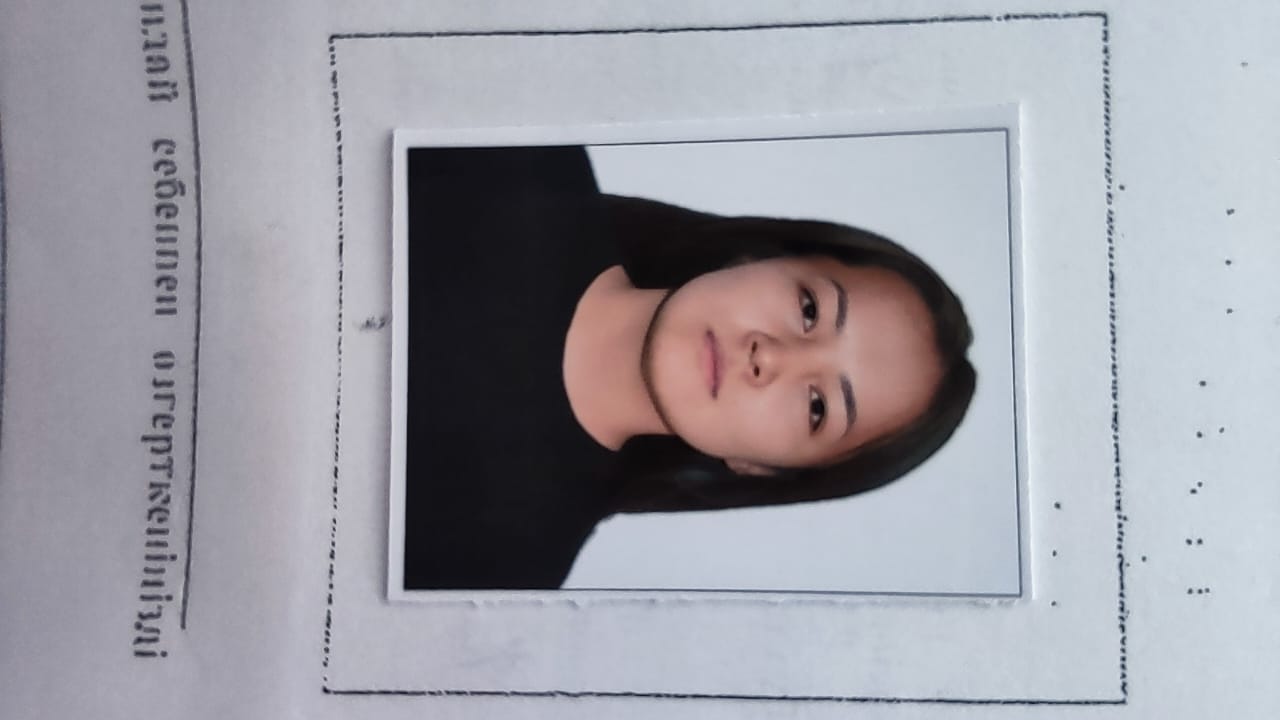 Каримова Эльвира СакеновнаВысшееЕвразийский национальный университет имении А.Н. ГумилеваОкончила 2022BD 00018118485Учитель математики000Без категории30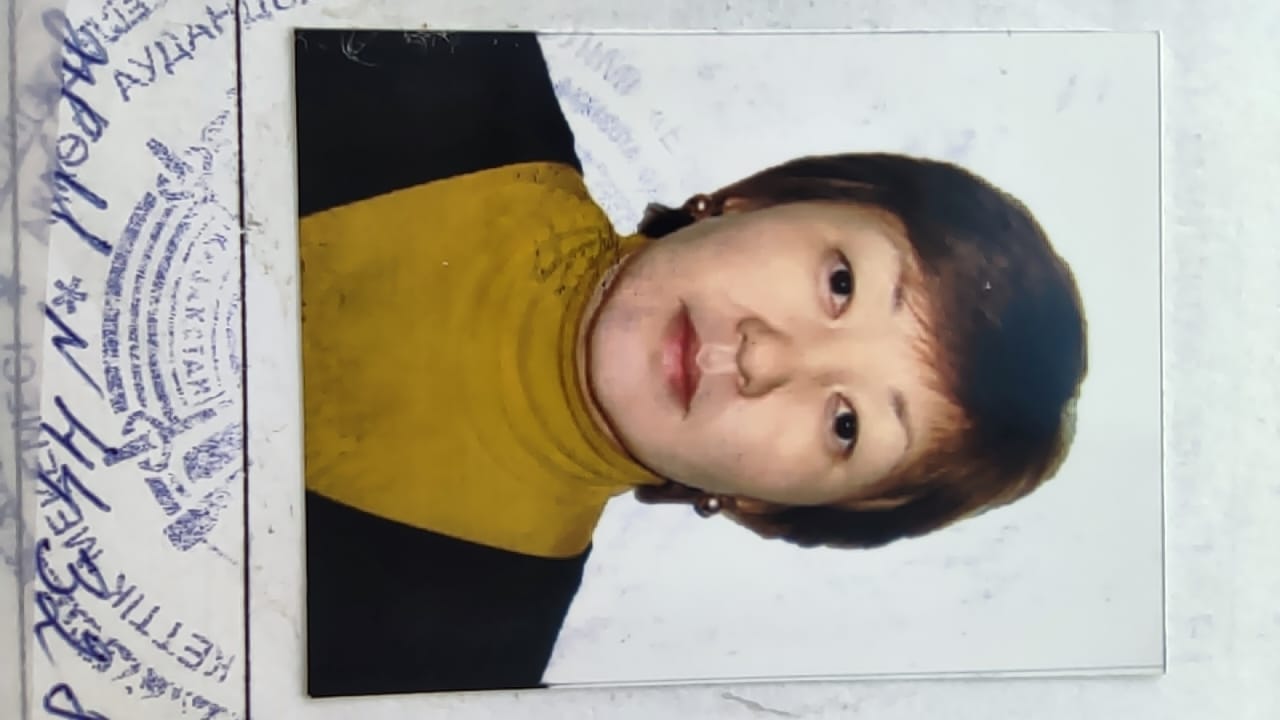 Смагулова Бибигуль КаировнаВысшееКокшетауский университетОкончила 2006 г.ЖБ 0719477Педагог-психолог33016Педагог-исследователь30Смагулова Бибигуль КаировнаВысшееПавлодарский педагогический университетОкончила 2022BD 00022009229Социальный педагог33016Без категории